HCP 邀请函[日期][姓名][地址]事由：邀请参加[活动名称]尊敬的[姓名]，我们代表[公司名称]，希望邀请您参加[活动名称]，该活动举办地点为[城市，国家][街道名称，地点]，时间为[日期]（以下简称此类活动为“会议”）。项目目标包括：[为项目添加教育性目标]如果您接受我们的邀请，我们将为您提供（如适用）：位于[酒店名称]的单人间住宿，时间为[夜晚数]，即从[日期]至[日期]。往返会议举办地的经济舱机票。会议举行当日的适当餐饮。请注意，此活动仅适用于 HCP，不允许其客人或配偶参加此活动。此外，我们无法为私人旅行
或您的配偶或客人支付或安排任何费用，并且您的旅行路线的任何更改均应事先获得[公司名称]的批准。参加会议，即表示您同意遵守适用的当地和国际法律（包括但不限于美国《反海外腐败法》）、当地反贿赂反腐败法律以及专业守则和标准；根据我们公司的《行为准则》，您应熟悉此类法律、法规和标准。本信函中提供的资金并不以您签订购买、推荐或影响我们产品购买的任何默示或明示协议为条件。您的雇主可能要求获知或同意本信函中提供的支持。如果是这样，请以书面形式通知我们，并提供您雇主姓名和地址的详细信息，以便我们发送通知。这封信函阐明了您与[公司名称]之间签订的与会议有关的整体协议，并优先于您与[公司名称]之间的其他所有相关文件、口头讨论和/或非正式协议。此邀请的有效性取决于您是否遵守本函所述的条款和条件以及是否参加活动。此致，________________________					_____________________[姓名、职位]								[HCP 签名]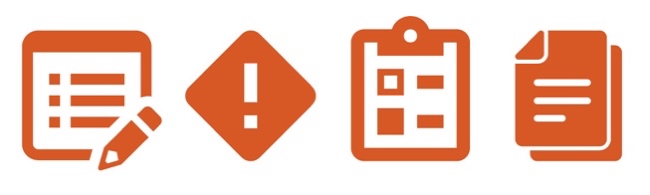 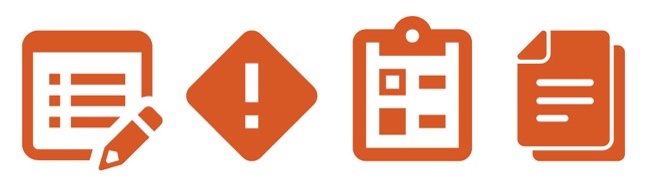 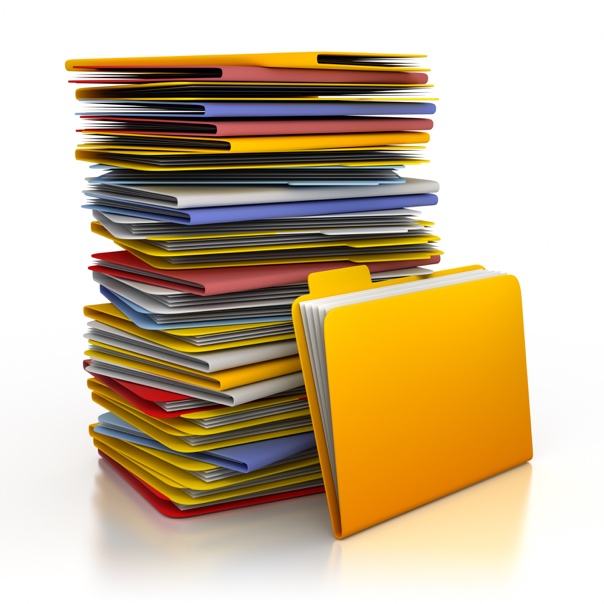 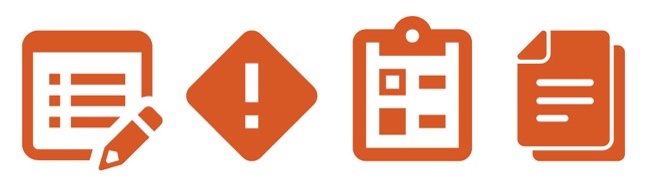 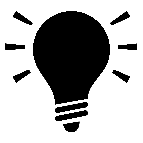 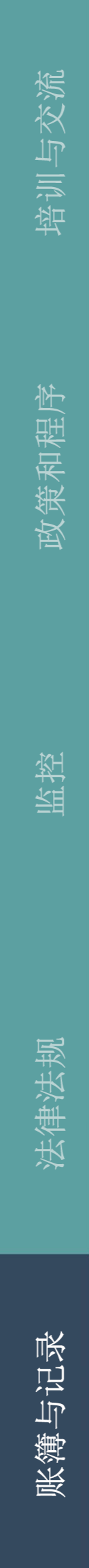 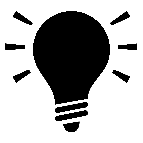 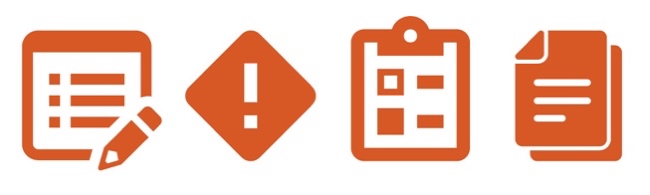 